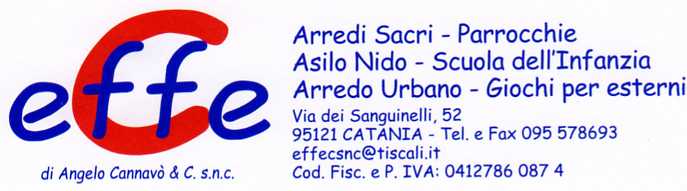 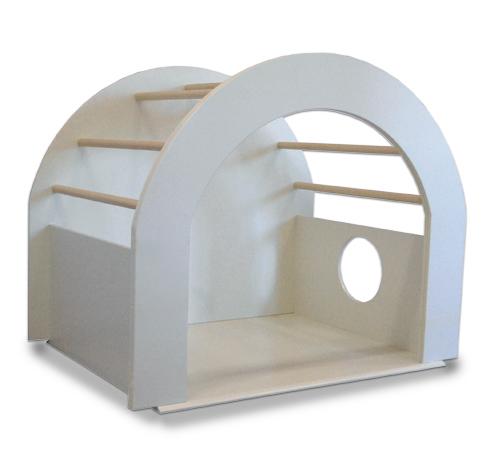 Descrizione:La Tana, è un gioco che è stato pensato e realizzatoper essere un'angolo del vostro spazio destinato allafantasia e alla libertà.In modo particolare i più piccini, potranno inventaretante situazioni divertenti associate a questo prodotto,interamente realizzato in legno, con dei piccoli listelli asezione circolare sulla copertura che danno modo difissare teli e scenografie, adattandosi così alle attivitàpiù diverse.La tana è interamente realizzata in multistrato.Disponibile su richiesta in diverse colorazioni.Dimensione: 100(p)x150(l)x120(h) cm
Categoria: Giochi simboliciCodice: LG01048